                                                       Świetlica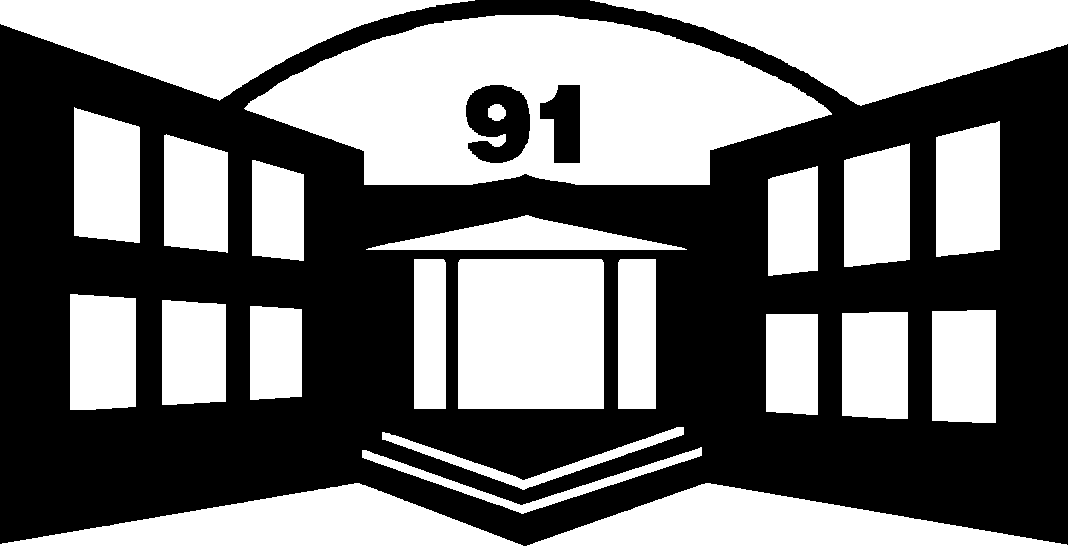                                         Szkoły Podstawowej nr 91                   im. Orląt Lwowskich                     we WrocławiuZapraszamy uczniów klas IV – VIIIdo udziału  w VII  Międzyszkolnym  Konkursie Literackimz okazji Narodowego Dnia Życia:„Adoptuj w rodzinie, daj dom kotu lub psinie”	        Uczniowie mają za zadanie przedstawić w dowolnej formie literackiej :1. Oczekiwanie na przybycie zwierzęcia do domu.2. Pojawienie się nowego domownika w rodzinie.3. Uzewnętrznienie  przeżyć i emocji w związku z powiększeniem  rodziny.4. Nowe obowiązki i zmiany w codziennym życiu związane z opieka nad zwierzęciem.CELE KONKURSURozwijanie empatiiDocenienie znaczenia obecności zwierzęcia w rodzinie.Rozwijanie obowiązkowości i umiejętności opiekuńczych.Rozwijanie uzdolnień literackich.Stworzenie przestrzeni do zaprezentowania swoich prac na forum pozaszkolnym oraz medialnym.Uświadamianie sobie własnej wartości,  budowanie poczucia tożsamościPozytywne wyrażanie emocji poprzez twórczość artystyczną.REGULAMIN KONKURSUKażda placówka może przesłać maksymalnie 4 prace uczniów, wydrukowane na papierze A4. W nagłówku dane ucznia: imię, nazwisko, klasa, szkoła. Imię i nazwisko nauczyciela prowadzącego. Adres mailowy do korespondencji.Forma literacka pracy jest dowolna: opowiadanie, reportaż, kartki z pamiętnika, wywiad.Prace prosimy przesyłać pocztą (lub dostarczyć osobiście) na adres szkoły             z dopiskiem:	Konkurs literacki „ Adoptuj w rodzinie, daj dom kotu lub psinie.”	organizatorka: Jolanta Such-BiałoskórskaLaureaci konkursu zostaną poproszeni o przesłanie swojej pracy drogą elektroniczną w celu umieszczenia na stronie szkoły.Uwaga! - Wraz z pracą należy dostarczyć  zgodę rodziców na przetwarzanie danych osobowych dziecka na użytek konkursu „Adoptuj w rodzinie, daj dom kotu lub psinie”.Termin nadsyłania prac: 31 marca 2023r.Ogłoszenie wyników:  17 kwietnia 2023 r.Zwycięzcy otrzymają dyplomy oraz nagrody rzeczowe.  Prace zostaną opublikowane 	na stronie internetowej szkoły.Kontakt:   biajola7@gmail.com           w tytule:  Konkurs literacki.